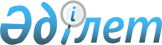 "Экономикалық саясат жөніндегі кеңес құру туралы" Қазақстан Республикасы Үкіметінің 2003 жылғы 25 ақпандағы № 202 қаулысына өзгерістер енгізу туралы
					
			Күшін жойған
			
			
		
					Қазақстан Республикасы Үкіметінің 2014 жылғы 14 қаңтардағы № 2 қаулысы. Күші жойылды - Қазақстан Республикасы Үкіметінің 2016 жылғы 3 мамырдағы № 265 қаулысымен      Ескерту. Күші жойылды - ҚР Үкіметінің 03.05.2016 № 265 қаулысымен.      Қазақстан Республикасының Үкіметі ҚАУЛЫ ЕТЕДІ:



      1. «Экономикалық саясат жөніндегі кеңес құру туралы» Қазақстан Республикасы Үкіметінің 2003 жылғы 25 ақпандағы № 202 қаулысына (Қазақстан Республикасының ПҮАЖ-ы, 2003 ж., № 9, 101-құжат) мынадай өзгерістер енгізілсін:



      1) көрсетілген қаулымен бекітілген Экономикалық саясат жөніндегі кеңестің құрамына енгізілсін:

      мына:

      деген жолдар мынадай редакцияда жазылсын:

      көрсетілген құрамнан Григорий Александрович Марченко шығарылсын.



      2. Осы қаулы қол қойылған күнінен бастап қолданысқа енгізіледі.      Қазақстан Республикасының

      Премьер-Министрі                                     С. Ахметов
					© 2012. Қазақстан Республикасы Әділет министрлігінің «Қазақстан Республикасының Заңнама және құқықтық ақпарат институты» ШЖҚ РМК
				Әбдіқалықова

Гүлшара Наушақызы–Қазақстан Республикасы Премьер-Министрінің орынбасары;«Сағынтаев

Бақытжан Әбдірұлы–Қазақстан Республикасы Премьер- Министрінің бірінші орынбасары – Қазақстан Республикасының Өңірлік даму министріКелімбетов

Қайрат Нематұлы–Қазақстан Республикасы Премьер-Министрінің орынбасары, жетекшінің орынбасарыОрынбаев

Ербол Тұрмаханұлы–Қазақстан Республикасы Премьер-Министрінің орынбасарыСұлтанов

Бақыт Тұрлыханұлы–Қазақстан Республикасы Президентінің Әкімшілігі Басшысының орынбасары (келісім бойынша)Жәмішев

Болат Бидахметұлы–Қазақстан Республикасының Қаржы министрі»«Сағынтаев

Бақытжан Әбдірұлы –Қазақстан Республикасы Премьер-Министрінің бірінші орынбасарыКелімбетов

Қайрат Нематұлы–Қазақстан Республикасы Ұлттық Банкінің төрағасы (келісім бойынша)Орынбаев

Ербол Тұрмаханұлы–Қазақстан Республикасының Президентінің көмекшісі (келісім бойынша)Сұлтанов

Бақыт Тұрлыханұлы –Қазақстан Республикасы Премьер- Министрінің орынбасары – Қазақстан Республикасының Қаржы министрі, жетекшінің орынбасарыЖәмішев

Болат Бидахметұлы–Қазақстан Республикасы Өңірлік даму министрі»;